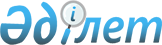 О присвоении наименований улицам в селе Новый КолутонРешение акима Острогорского сельского округа Астраханского района Акмолинской области от 16 октября 2009 года № 4. Зарегистрировано Управлением юстиции Астраханского района Акмолинской области 16 ноября 2009 года № 1-6-110.      В соответствии с подпунктом 4) статьи 14 Закона Республики Казахстан от 8 декабря 1993 года "Об административно-территориальном устройстве Республики Казахстан", пунктом 2 статьи 35 Закона Республики Казахстан от 23 января 2001 года "О местном государственном управлении и самоуправлении в Республике Казахстан", с учетом протокола схода жителей села Новый Колутон от 24 апреля 2009 года, аким Острогорского сельского округа РЕШИЛ:

      Сноска. Преамбула – в редакции решения акима Острогорского сельского округа Астраханского района Акмолинской области от 27.02.2017 № 1 (вводится в действие со дня официального опубликования).

      1. Присвоить наименования улицам в селе Новый Колутон:

      улице № 1 наименование Женис;

      улице № 2 наименование Достык;

      улице № 3 наименование имени Аль-Фараби;

      улице № 4 наименование имени Динмухамеда Кунаева.

      2.Контроль за исполнением настоящего решения оставляю за собой.

      3.Настоящее решение вступает в силу со дня государственной регистрации в Управлении юстиции Астраханского района и вводится в действие со дня официального опубликования.



      СОГЛАСОВАНО:


					© 2012. РГП на ПХВ «Институт законодательства и правовой информации Республики Казахстан» Министерства юстиции Республики Казахстан
				
      Аким Острогорского
сельского округа

Т.Курман

      Исполняющая обязанности начальника
Государственного учреждения
"Отдел культуры и развития языков"
Астраханского района

Л.Аханова

      Начальник Государственного
учреждения "Отдел архитектуры и
градостроительства"
Астраханского района

Н.Герасимова

      Начальник Государственного
учреждения "Отдел экономики и
бюджетного планирования"
Астраханского района

А.Жусупова
